استمارة المشاركة في الأسبوع العالمي للفضاء2023 م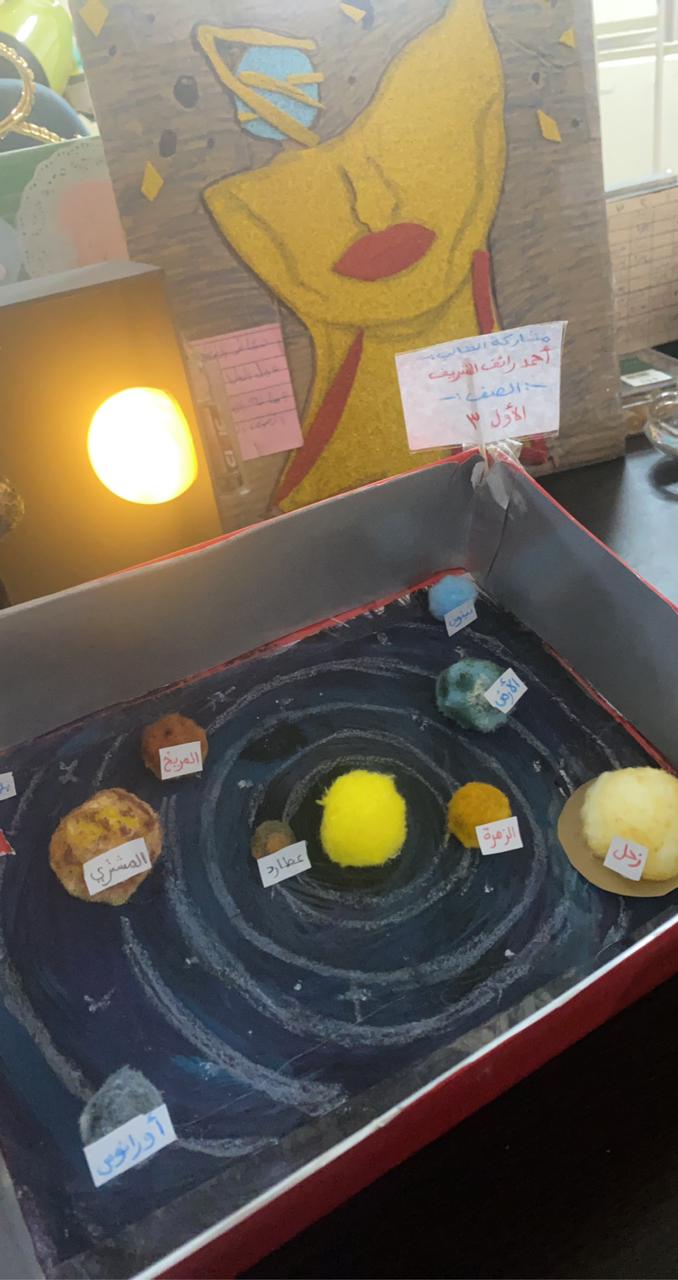 اسم المدرسةابتدائية هدى الشامرقم الحدث59614المرحلةمكتب التعليمالابتدائية مكتب الجمومقائد/ة المدرسةغنية البشريرقم الجوال0506512908الهاتف الثابت0125960018مشرف/ـــة النشاط العلمي بالمدرسةنورة الشريفاروى المصباحيرقم الجوال0561929611الإيميلchooocalet@gmail.comنوع الحدثمسابقة بين الطالبات خاصة بعلم الفضاء . عرض مرئي لأجهزة الفضاء الرصد والمركبات الفضائية . عرض والتعرف على أزياء الفضاء وملابس الفضائيين . عرض مرئي عن عالم الفضاء ودور الأقمار الصناعية في الأستدامة  .مسابقة بين الطالبات خاصة بعلم الفضاء . عرض مرئي لأجهزة الفضاء الرصد والمركبات الفضائية . عرض والتعرف على أزياء الفضاء وملابس الفضائيين . عرض مرئي عن عالم الفضاء ودور الأقمار الصناعية في الأستدامة  .مسابقة بين الطالبات خاصة بعلم الفضاء . عرض مرئي لأجهزة الفضاء الرصد والمركبات الفضائية . عرض والتعرف على أزياء الفضاء وملابس الفضائيين . عرض مرئي عن عالم الفضاء ودور الأقمار الصناعية في الأستدامة  .مسابقة بين الطالبات خاصة بعلم الفضاء . عرض مرئي لأجهزة الفضاء الرصد والمركبات الفضائية . عرض والتعرف على أزياء الفضاء وملابس الفضائيين . عرض مرئي عن عالم الفضاء ودور الأقمار الصناعية في الأستدامة  .مسابقة بين الطالبات خاصة بعلم الفضاء . عرض مرئي لأجهزة الفضاء الرصد والمركبات الفضائية . عرض والتعرف على أزياء الفضاء وملابس الفضائيين . عرض مرئي عن عالم الفضاء ودور الأقمار الصناعية في الأستدامة  .عدد الطلبة المشاركين في الحدث40 طالبة40 طالبة40 طالبة40 طالبة40 طالبةرمز الاستجابة السريعQR code https://padlet.com/t211219/BOOOKmarkshttps://padlet.com/t211219/BOOOKmarkshttps://padlet.com/t211219/BOOOKmarkshttps://padlet.com/t211219/BOOOKmarkshttps://padlet.com/t211219/BOOOKmarks